TITRE DE LA MANIFESTATION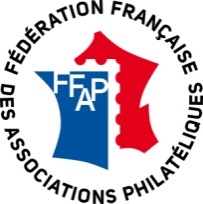 CHAMPIONNAT DE PHILATELIE REGIONAL (INTERREGIONAL)Région ….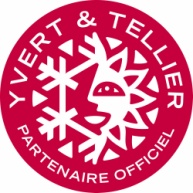 Lieu :Dates :DEMANDE DE PARTICIPATION(A REMPLIR EN CARACTERES MAJUSCULES)NOM : …						PRENOM : …ADRESSE COMPLETE :…… Code postal :…					VILLE :…Tel. : …						Portable : …E- mail : …Membre de l’association fédérée : …Région : …TITRE DE LA COLLECTION : …Nombre de cadres de 12 pages souhaités : ……………..Classe : ……………Pour CL1, entourer : TRA, HIS, ENT, AER, THE, MAX, FIS, AST, COV, POL, TRM, CAP, ERI, TDEJ’ai pris connaissance du règlement de l'exposition, déclare en accepter toutes les clauses sans restriction et vous joins les pièces suivantes : la copie recto-verso du passeport philatélique de ma collectionla copie de ma carte fédérale avec la vignette en coursA : …								le : …Signature  précédée de la mention « Lu et approuvé »Demande de participation à renvoyer avant le ……….. (date)à :……………… (NOM, Prénom, adresse postale, téléphone, adresse mail) 